МаьлумотномаМавлонов Шавкат Абдураззоқ уғли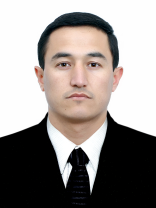 2018 йил 23 январданВилоят давлат архиви директори Туғилган йили: 					Туғилган жойи:                                                                            15.10.1990 й 						Иштихон тумани                                                                        Миллати:						Партиявийлиги:                                                                             ўзбек 							йўқ                                                                                    Маълумоти:						Тамомлаган:                                                                         олий     						2015 й Ўзбекистон Миллий Университети                                                                                   Маълумоти бўйича мутахасислиги:		Архившунос                               Илмий даражаси:   					Илмий унвони:                                                             йўқ                      					йўқ                                                                    Қайси чет тилларини билади:			Ҳарбий (махсус) унвони:                                          рус            				     		йўқ                                                                         Давлат мукофотлари билан тақдирланганми (қанақа):ЙўқХалқ депутатлари, республика, вилоят, шаҳар ва туман Кенгаши депутатими ёки бошқа сайланадиган органларнинг аъзосими (тўлиқ кўрсатилиши лозим): йўқМ Е Ҳ Н А Т  Ф А О Л И Я Т И2011-2015 йй. – Ўзбекистон Миллий Университети талабаси2015- 2016 йй – Самарқанд вилоят давлат архиви етакчи архивчиси04.03.2016 йй – Самарканд вилоят давлат архиви директори в.в.б14.04.2016 йй – Самарқанд вилоят давлат архиви етакчи архивчиси 2016-2017 йй – Самарқанд вилоят давлат архиви Ҳужжатларни жамлаш,  идораларга қарашли  архивлар ва иш юритиш Бўлим мудири23.12.2017   й  ҳ.в.қ. Самарқанд вилоят давлат архиви директориМавланов Шавкат Абдиразоқ ўғлининг якин қариндошлари ҳақида МАЪЛУМОТҚарин-дошлигиФамилияси, исми ва отасининг исмиТуғулган йили ва жойиИш жойи ва лавозимиТурар жойиОтасиМавланов Абдиразоқ Мавланович1949 йил 22 февраль  Иштихон тумани  АВ 2098578             Нафақада ( Иштихон тумани 57-умумурта таълим мактаби ўқитувчиси)Иштихон тумани Чимқўрғон  МФЙ Полопон қишлоқОнасиМавланова (Ҳайитова) Шафоат Мавлановна1954 йил 22 апрель Иштихон туманиАВ 2321746Нафақада Уй бекасиИштихон тумани Чимқўрғон  МФЙ Полопон қишлоқАкасиМавланов Миркомил Абдиразокович1973 йил 15 июнь Иштихон туманиАА 0982610               “Мавланов Миркомил боғлари” фермер хўжалиги раисиИштихон тумани Чимқўргон  МФЙ Полопон қишлоқОпаси Мавланова Малохат Абдиразоқовна1974 йил 10 октябрь  Иштихон туманиAB 9002881Уй бекасиҚўшработ тумани Соҳибкор МФЙ Булоқбоши қишлоқОпасиМавланова Сабохат Абдиразоковна1976 йил 14 май Иштихон туманиAB 2752145             Уй бекасиИштихон тумани Чақар  МФЙ Чақар қишлоқОпасиМавланова Райхона Абдиразоковна1978 йил 20 июнь  Иштихон туманиAA 9940996Уй бекасиИштихон тумани Чимқўрғон МФЙ Чимқўргон қишлоқАкасиМавланов Фазлиддин Абдиразокович1980 йил 26 март  Иштихон туманиAC 1120500Тадбиркор Иштихон тумани Чимқўрғон  МФЙ Полопон қишлоқОпасиМавланова Зулфия Абдиразоковна1981 йил 30 ноябрь   Иштихон туманиAC 1239481Уй бекасиИштихон тумани Чимкургон  МФЙ Алидароз қишлоқОпасиМавланова Нодира  Абдиразоковна1984 йил 18 май Иштихон туманиАС 0775179Уй бекасиҚўшработ тумани Октепа МФЙ Хонназар қишлоқАкасиМавланов Актам Абдиразокович1986 йил 28 март  Иштихон туманиАВ 1372556“Мавланов Миркомил боғлари” фермер хўжалиги ишчиси Иштихон тумани Чимкургон  МФЙ Полопон қишлоқОпасиМавланова Насиба  Абдиразоковна1988 йил 6 январь Иштихон туманиАА 0745327Уй бекасиҚўшработ тумани Октепа МФЙ Хонназар қишлоқТурмуш ўртоғи Холбоева Сарвигул Телмановна  1994 йил 22 июльНуробот тумани СамДУ 1-сон литсей ўқитувчиси  Самарқанд шаҳар Сагдияна 8 уй 38-хонадон Ўғли Абдуразоқов Дилбек Шавкат ўғли 2018 йил 03 декабрь Самарқанд шаҳар  Тарбияланувчи Самарқанд шаҳар Сагдияна 8 уй 38-хонадон Қайнотаси Холбоев Телман Ёрқулович 1959 йил Нуробот тумани Нуробот туман СелхозТехника раиси (2016 йил вафот этган)Нуробот тумани Нурбулоқ МФЙ Қайнонаси Холбоева Норхол Бобоевна 1966 йил Нуробот тумани Уй бекаси Нуробот тумани Нурбулоқ МФЙ 